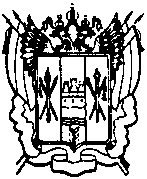 СОБРАНИЕ ДЕПУТАТОВ ЦИМЛЯНСКОГО РАЙОНАРОСТОВСКОЙ ОБЛАСТИ23.12.2015 г.                                  РЕШЕНИЕ № 21                                       г. ЦимлянскОб утверждении Прогнозного плана (программы) приватизации муниципального имущества на 2016 год         Во исполнение Федерального закона от 21.12.2001г. № 178-ФЗ «О приватизации государственного и муниципального имущества», и в связи с отсутствием средств на содержание муниципального имущества, требующего материальных затрат на капитальный ремонт, руководствуясь статьей 25 Устава муниципального образования «Цимлянский район», Собрание  депутатов Цимлянского района,РЕШИЛО:Утвердить перечень, подлежащего приватизации муниципального имущества на 2016 год:       2.  Способ приватизации имущества - открытый аукцион по составу участников и форме подаче предложений о цене.        3. Контроль за выполнением решения возложить на комиссию по бюджету, налогам и собственности.       4.  Решение вступает в силу со дня его официального опубликования. Глава  Цимлянского района                                                                      А.К. Садымов№ п/пНаименование имуществаМестонахождениеПредполагаемыйсрок приватизации1Погрузчик фронтальный – ЗТМ 216 А (грузоподъемность – 3,5 т., двигатель Д – 442 – 13 – 10 № 6В060907080, высота выгрузки ., емкость ковша, м 3-2.0. заводской № 241). Погрузчик фронтальный – ЗТМ 216 А (грузоподъемность – 3,5 т., двигатель Д – 442 – 13 – 10 № 6В060907080, высота выгрузки ., емкость ковша, м 3-2.0. заводской № 241). I, 20162Автобус КАВЗ 39765С, государственный знак – В 371 ТВ 61/rus, 2005 года выпуска, идентификационный номер (VIN) Х1Е39765С50000834, модель № двигателя 51300К 51009210, кузов (кабина, прицеп) № 39765С50000834, цвет кузова – золотисто – желтый, шасси (рама) № 330740 52055629.  Автобус КАВЗ 39765С, государственный знак – В 371 ТВ 61/rus, 2005 года выпуска, идентификационный номер (VIN) Х1Е39765С50000834, модель № двигателя 51300К 51009210, кузов (кабина, прицеп) № 39765С50000834, цвет кузова – золотисто – желтый, шасси (рама) № 330740 52055629.  I, 20163Автобус КАВЗ 397652, государственный знак – В 134 ТУ 61/RUS, 2005 года выпуска, идентификационный номер (VIN) Х1Е39765250037964, модель № двигателя 51300К 51017909, кузов (кабина, прицеп) № 39765250037964, цвет кузова – золотисто-желтый, шасси (рама) № 330740 50884642. Автобус КАВЗ 397652, государственный знак – В 134 ТУ 61/RUS, 2005 года выпуска, идентификационный номер (VIN) Х1Е39765250037964, модель № двигателя 51300К 51017909, кузов (кабина, прицеп) № 39765250037964, цвет кузова – золотисто-желтый, шасси (рама) № 330740 50884642. I, 20164Автобус КАВЗ 397653, государственный знак – Р 126 АМ 161/rus, 2007 года выпуска, идентификационный номер (VIN) Х1Е39765370043181, модель № двигателя 51300М 71022113, кузов (кабина, прицеп) № 39765370043181, цвет кузова (кабины, прицепа) – золотисто - желтый,  шасси (рама) № 330740 70946585. Автобус КАВЗ 397653, государственный знак – Р 126 АМ 161/rus, 2007 года выпуска, идентификационный номер (VIN) Х1Е39765370043181, модель № двигателя 51300М 71022113, кузов (кабина, прицеп) № 39765370043181, цвет кузова (кабины, прицепа) – золотисто - желтый,  шасси (рама) № 330740 70946585. I, 20165Автобус КАВЗ 397653, государственный знак – М 665 АА 161/rus, 2007 года выпуска, идентификационный номер (VIN) Х1Е39765370043189, модель № двигателя 51300М 71020110, кузов (кабина, прицеп) № 39765370043189, цвет кузова (кабины, прицепа) – золотисто - желтый,  шасси (рама) № 330740 70946588. Автобус КАВЗ 397653, государственный знак – М 665 АА 161/rus, 2007 года выпуска, идентификационный номер (VIN) Х1Е39765370043189, модель № двигателя 51300М 71020110, кузов (кабина, прицеп) № 39765370043189, цвет кузова (кабины, прицепа) – золотисто - желтый,  шасси (рама) № 330740 70946588. I, 20166Автобус КАВЗ 397652, 2002 года выпуска, идентификационный номер  (VIN) Х1Е39765220034087, кузов № 20034087, модель № двигателя 51300к 21017720, цвет кузова – золотисто-желтый. Автобус КАВЗ 397652, 2002 года выпуска, идентификационный номер  (VIN) Х1Е39765220034087, кузов № 20034087, модель № двигателя 51300к 21017720, цвет кузова – золотисто-желтый. II, 20167Автобус ПАЗ 32050R, 2000 года выпуска, идентификационный номер (VIN) Х1М32050RY0004153, модель № двигателя ЗМЗ523400, Y1020497, шасси (рама) № отсутствует, кузов (прицеп) № Y0004153, цвет – бело-желтый, регистрационный знак Х496АМ 161/rus.Автобус ПАЗ 32050R, 2000 года выпуска, идентификационный номер (VIN) Х1М32050RY0004153, модель № двигателя ЗМЗ523400, Y1020497, шасси (рама) № отсутствует, кузов (прицеп) № Y0004153, цвет – бело-желтый, регистрационный знак Х496АМ 161/rus.II, 20168Автомобиль ГАЗ – 3110 регистрационный знак  - А 277 УН 161,  2002 года выпуска, идентификационный номер  (VIN) ХТН31100021124529, модель, № двигателя - *40620D*23070132*, кузов (кабина, прицеп) 31100020522569, цвет – белый. Автомобиль ГАЗ – 3110 регистрационный знак  - А 277 УН 161,  2002 года выпуска, идентификационный номер  (VIN) ХТН31100021124529, модель, № двигателя - *40620D*23070132*, кузов (кабина, прицеп) 31100020522569, цвет – белый. II, 20169Автомобиль ГАЗ 3307, бортовой, регистрационный знак  - М 472 ЕК, 1993 года выпуска, модель, № двигателя 0048322/31696, шасси (рама) № - 1438689, цвет – синий.Автомобиль ГАЗ 3307, бортовой, регистрационный знак  - М 472 ЕК, 1993 года выпуска, модель, № двигателя 0048322/31696, шасси (рама) № - 1438689, цвет – синий.III, 201610Автобус ПАЗ 32050R, регистрационный знак  - С 491 КЕ 161/rus, 2001 года выпуска, модель, № двигателя – ЗМЗ 523400, кузов (прицеп) №10004852, цвет – бело-жел.Автобус ПАЗ 32050R, регистрационный знак  - С 491 КЕ 161/rus, 2001 года выпуска, модель, № двигателя – ЗМЗ 523400, кузов (прицеп) №10004852, цвет – бело-жел.III, 201611ИЖ 2715, государственный знак – О 835 КК 61, 1993 года выпуска, модель, № двигателя – 412 7346110, кузов (прицеп) № 00510822, цвет кузова (кабины) с.бежевый/коричневый.ИЖ 2715, государственный знак – О 835 КК 61, 1993 года выпуска, модель, № двигателя – 412 7346110, кузов (прицеп) № 00510822, цвет кузова (кабины) с.бежевый/коричневый.III, 201612Нежилое здание, общей площадью 153 кв.м. Цимлянский район,            х. Черкасский, ул. Центральная, 24IV, 201613Помещение № 1, общей площадью 113,8 кв.м.Цимлянский район,           х. Антонов, ул. Школьная, 7IV, 201614Здание, общей площадью 78,8 кв.мЦимлянский район, х. Ремизов, ул. Детская, 5IV, 201615Здание, общей площадью 449,7 кв.м.Ростовская область, Цимлянский район, ст. Маркинская, ул. 40 лет Победы, 37IV, 201616Здание, общей площадью 340,0 кв.м.Ростовская область, Цимлянский район, х. Крутой, ул. Советская, 7аIV, 2016